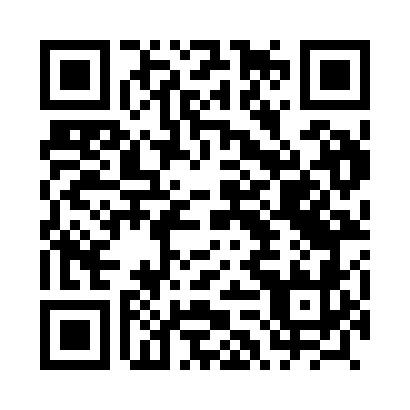 Prayer times for Pomierki, PolandWed 1 May 2024 - Fri 31 May 2024High Latitude Method: Angle Based RulePrayer Calculation Method: Muslim World LeagueAsar Calculation Method: HanafiPrayer times provided by https://www.salahtimes.comDateDayFajrSunriseDhuhrAsrMaghribIsha1Wed2:255:0512:385:478:1210:432Thu2:245:0312:385:498:1310:443Fri2:235:0112:385:508:1510:444Sat2:224:5912:385:518:1710:455Sun2:224:5712:375:528:1910:466Mon2:214:5512:375:538:2110:467Tue2:204:5312:375:548:2210:478Wed2:194:5112:375:558:2410:489Thu2:184:5012:375:568:2610:4910Fri2:184:4812:375:578:2810:4911Sat2:174:4612:375:588:2910:5012Sun2:164:4412:375:598:3110:5113Mon2:164:4312:376:008:3310:5114Tue2:154:4112:376:018:3410:5215Wed2:144:3912:376:028:3610:5316Thu2:144:3812:376:038:3810:5417Fri2:134:3612:376:048:3910:5418Sat2:124:3512:376:058:4110:5519Sun2:124:3312:376:068:4210:5620Mon2:114:3212:376:078:4410:5621Tue2:114:3012:376:078:4510:5722Wed2:104:2912:386:088:4710:5823Thu2:104:2812:386:098:4810:5924Fri2:094:2612:386:108:5010:5925Sat2:094:2512:386:118:5111:0026Sun2:084:2412:386:128:5311:0127Mon2:084:2312:386:128:5411:0128Tue2:084:2212:386:138:5511:0229Wed2:074:2012:386:148:5711:0230Thu2:074:1912:386:158:5811:0331Fri2:074:1912:396:158:5911:04